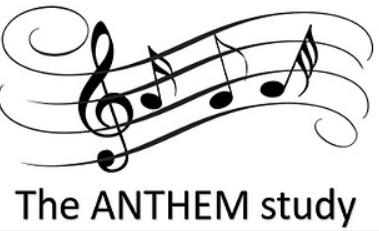 is now open to recruitment @ RSCHA feasibility study comparing the clinical & cost effectiveness of oncoplastic breast surgery (therapeutic mammoplasty) as an alternative to mastectomy with and without immediate breast reconstructionInclusion CriteriaFemale patients, > 18 yrsInvasive or In-Situ Breast CaUnsuitable for standard BCSSuitable for Therapeutic mammoplasty or mastectomy with or without IBRAndOffered both Therapeutic Mammoplasty & Mastectomy optionsContacts: Mr Jonathan Horsnell - j.horsnell@nhs.netCarol Norman - carol.norman3@nhs.net